Специальный союз по Международной классификации товаров и услуг для регистрации знаков 
(Ниццкий союз)Комитет экспертовДвадцать седьмая сессияЖенева,1-5 мая 2017 г.проект повестки дняподготовлен СекретариатомОткрытие сессии Принятие повестки дня
		См. настоящий документ.Рассмотрение различных предложений о внесении поправок и других изменений в NCL (11-2017)
		См. проект CE272, приложение 1.Рассмотрение предложений о внесении поправок и других изменений в NCL (11-2017), касающихся:конференций, съездов и симпозиумов 
См. проект CE272, приложение 2.раздаточных устройств
См. проект CE272, приложение 3.пересмотра названий классов
См. проект CE272, приложение 4.вопросов орфографии и письменного перевода
См. проект CE272, приложение 5.Последующие меры в связи с обсуждениями, касающимися классификации десертовПоследующие меры в связи с обсуждениями, касающимися  добавления типичных национальных или региональных продуктов в алфавитный перечень 
		См. проект RP001.Информация о разработке системы управления пересмотром (RMS)
		См. проект CE272, приложение 6.Поправки к правилу 7(1) Правил процедуры Комитета экспертов Ниццкого союза
		См. проект CE272, приложение 7.Продолжительность следующего периода для внесения поправок (статья 3(7)(b) Ниццкого соглашения) в Ниццкую классификациюСледующая сессия Комитета экспертовЗакрытие сессииСессия будет открыта в понедельник, 1 мая 2017 г., в 10 ч. 00 м., в штаб-квартире ВОИС, 34 шмэн де Коломбетт, Женева (здание АB, зал заседаний А). [Конец документа]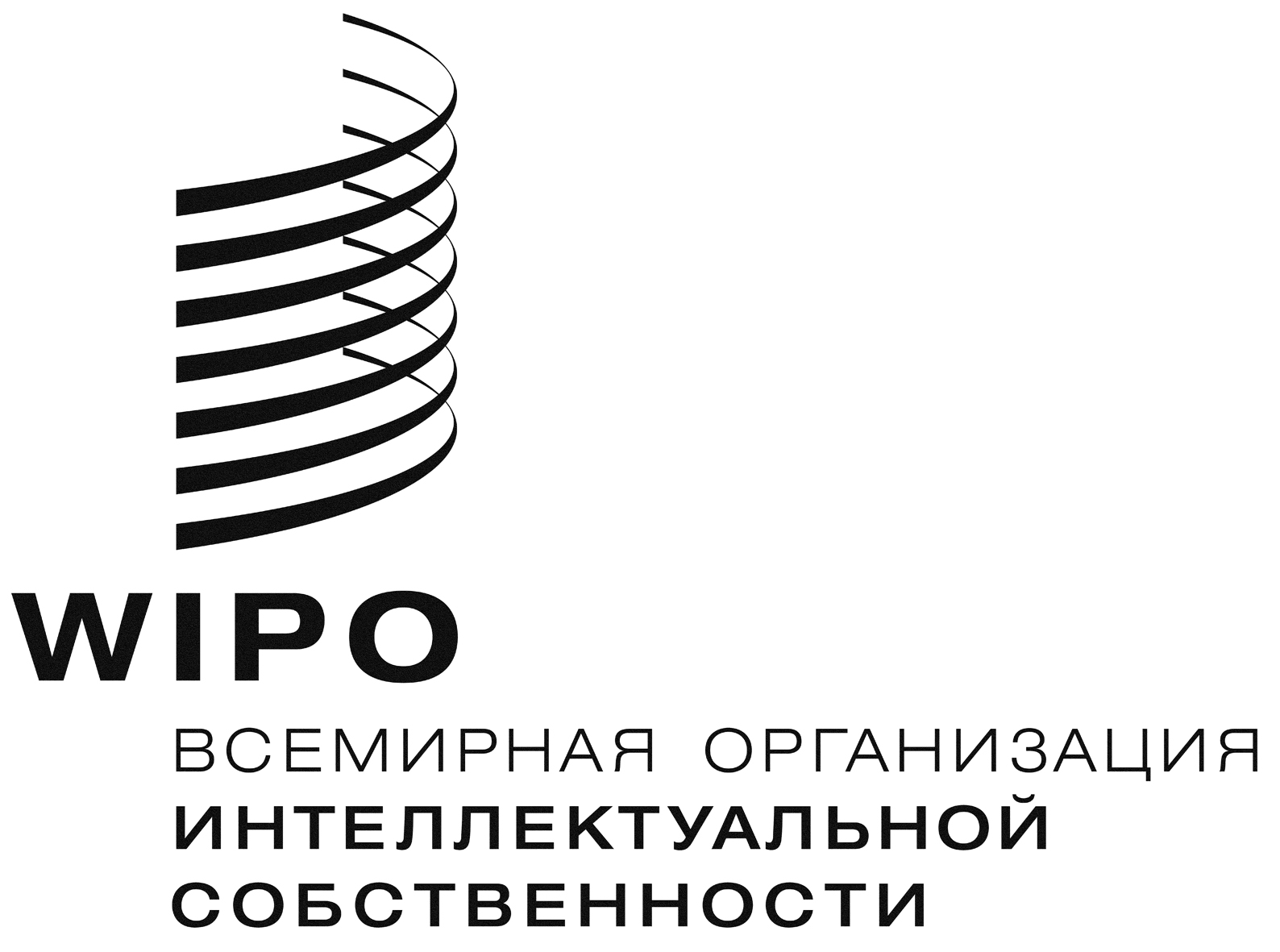 R  CLIM/CE/27/1 Prov.    CLIM/CE/27/1 Prov.    CLIM/CE/27/1 Prov.  оригинал:  английскийоригинал:  английскийоригинал:  английскийдата:  10 февраля 2017 г.дата:  10 февраля 2017 г.дата:  10 февраля 2017 г.